Задание для группы 36 на 11 апреля  по английскому языкуПреподаватель  Шишкина Н.П 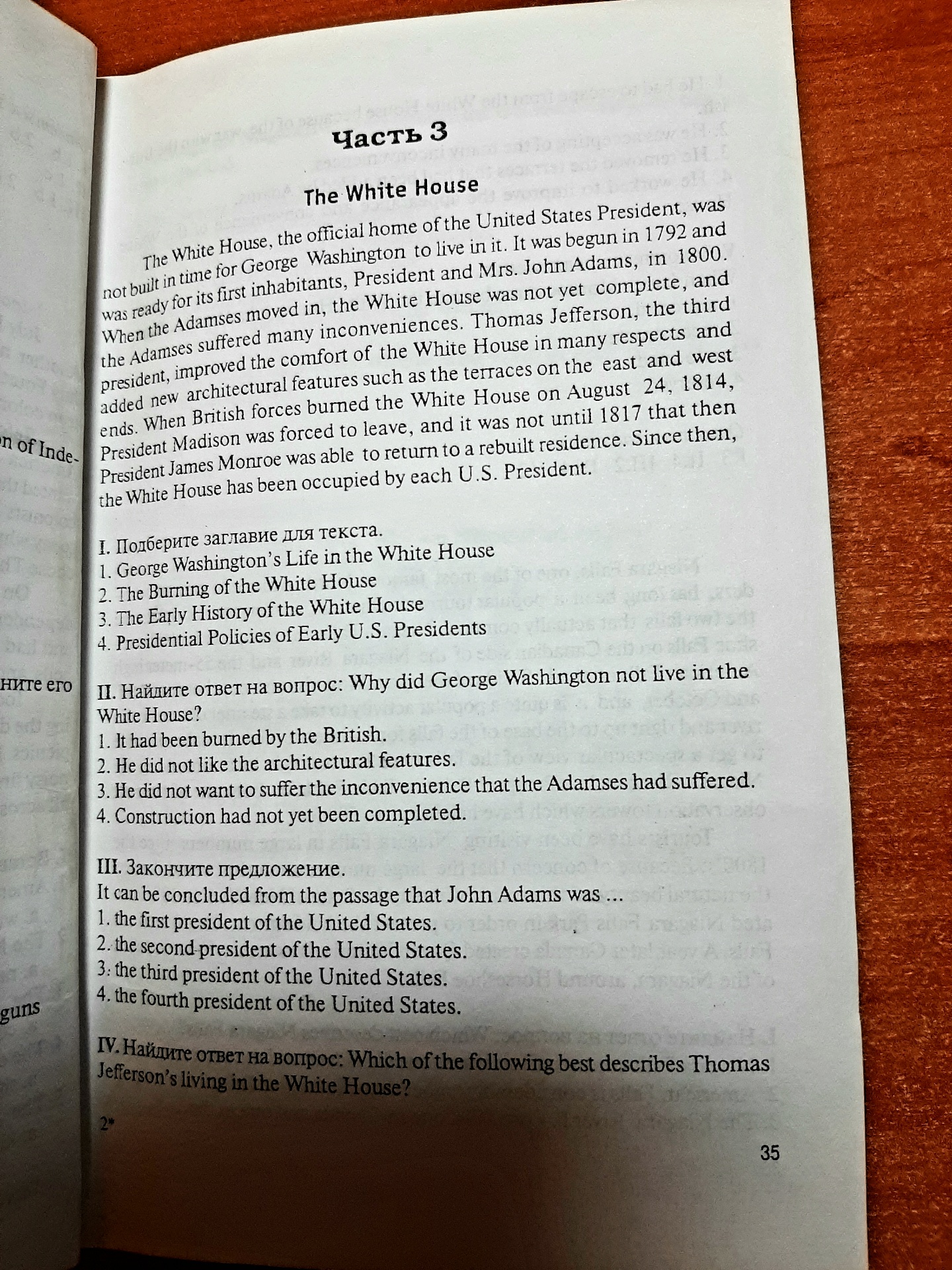 1.Сделать перевод текста  и ответить на вопросы